DETOUR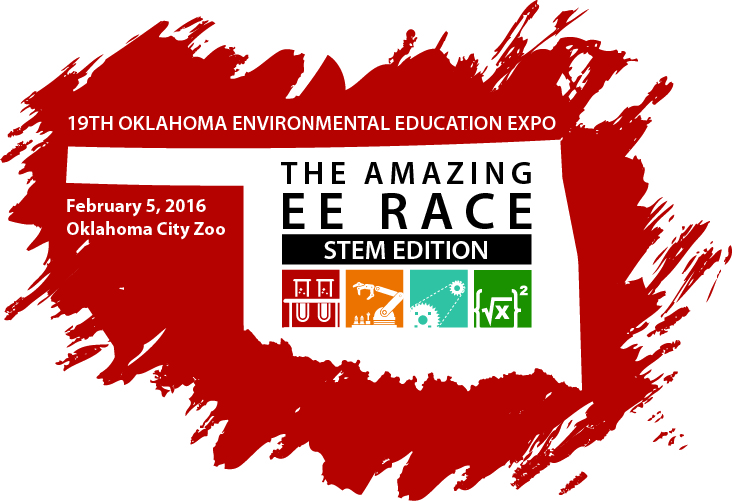 Team Name:	OSU 2Exhibit or Area of Zoo:	ElephantsList the observation, or discrepant event, that prompted your curiosity.Read the sign about poaching & other dangers to elephants; observed the elephant presentation.  For a large animal, it has great balance (if trained).What SCIENCE questions or prompts come to mind?What would be the evolutionary advantages of tuskless elephants?  Disadvantages?What TECHNOLOGY questions or prompts come to mind?What cultures did or still use an elephants strength as a means of production/developing infrastructure?What ENGINEERING questions or prompts come to mind?What could serve as a substitute for ivory?  What qualities/protein does it have?What MATH questions or prompts come to mind?How many pounds of pressure would an elephant exert if it were standing on 1 sq inch?DETOURTeam Name:	OSU 2Exhibit or Area of Zoo:	RhinoList the observation, or discrepant event, that prompted your curiosity.Eating grass, don’t have a gall bladder, padded feet, short right ear, horn made of keratin (similar to hair and nails on human)What SCIENCE questions or prompts come to mind?What protein that is found in human nails and hair does the rhino’s horn consist of?What TECHNOLOGY questions or prompts come to mind?How could the rhino’s exterior help develop military armor?What ENGINEERING questions or prompts come to mind?How strong would a fence have to be to hold a charging rhino?How much force would the fence have to take?What MATH questions or prompts come to mind?How many stomachs does a rhino have?How much time does digestion take?DETOURTeam Name:	OSU 2Exhibit or Area of Zoo:	OrangutansList the observation, or discrepant event, that prompted your curiosity.Canopy; speed, distance in swinging; resting, by hanging on wall near people observingWhat SCIENCE questions or prompts come to mind?What phylum is an orangutan in?Describe the process of brachiatia.Compare & contrast human skull and orangutan skull.What TECHNOLOGY questions or prompts come to mind?How could we adapt brachiation for military use?Brain waves  -  language in humans vs. orangutan language developmentWhat ENGINEERING questions or prompts come to mind?What structures and building spaces do orangutans build?How would they build?  With what tools?What MATH questions or prompts come to mind?What is the average grip strength of an orangutan compared to a human?How much distance can an orangutan swing in each swing?DETOURTeam Name:	OSU 2Exhibit or Area of Zoo:	Bamboo in Cat exhibitList the observation, or discrepant event, that prompted your curiosity.Everywhere we turn, we see bamboo.  We see various heights.  Some are thick, some are thin.What SCIENCE questions or prompts come to mind?How does bamboo protect itself from continuous grazing?What TECHNOLOGY questions or prompts come to mind?What are the benefits of bamboo as a material in clothes, structures, flooring, etc.?What ENGINEERING questions or prompts come to mind?What products are made from bamboo?  What are the benefits?What MATH questions or prompts come to mind?What’s the growth rate?